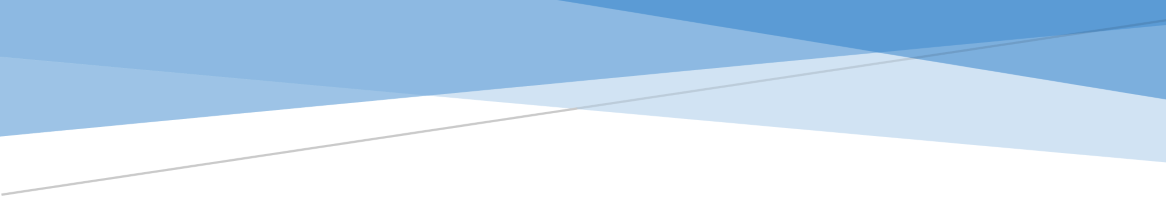 Областное бюджетное профессиональное образовательное учреждение«КУРСКИЙ ЭЛЕКТРОМЕХАНИЧЕСКИЙ ТЕХНИКУМ»(ОБПОУ «КЭМТ»)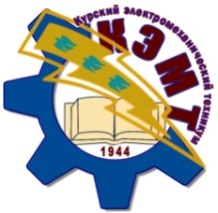 АКТУАЛЬНЫЕ МЕТОДЫ И ПРИЕМЫ ОБОБЩЕНИЯ И СИСТЕМАТИЗАЦИИ ЗНАНИЙ ОБУЧАЮЩИХСЯ Методическая разработка мастер-классадля преподавателей ОБПОУ «КЭМТ»в рамках проекта  Школа педагогического мастерства «Восхождение» Разработчик: ХАЛИНА Ольга Сергеевна,старший методист ОБПОУ «КЭМТ»2016 г.МЕТОДИЧЕСКАЯ РАЗРАБОТКА МАСТЕР-КЛАССАТема: Актуальные методы и  приемы обобщения и систематизации знаний обучающихсяЦелевая аудитория: преподаватели и мастера производственного обучения Форма проведения: лекция-презентацияЦель: расширить представление участников мастер-класса об актуальных методах и приемах обобщения и систематизации знаний обучающихся по изученной теме (разделу)Задачи:– актуализация заявленной темы в образовательной среде техникума для привлечения к ней внимания педагогических работников и для  расширения методического арсенала педагогов;– обмен опытом применения  методов и приемов   обобщения и систематизации знаний обучающихся по изученной теме (разделу)Место проведения: методический кабинет Ресурсное обеспечение: персональный компьютер, мультимедийное оборудование; электронная презентацияОрганизационные формы мастер-класса: фронтальная, индивидуальнаяМетоды презентации педагогического опыта: лекция-беседа, сопровождаемая электронной презентацией; обмен опытом в диалоговом формате Методы организации интерактивного взаимодействия: диалоговое общениеПланируемые результаты: осмысление участниками мастер-класса содержания и особенностей применения методов и приемов обобщения и систематизации знаний по изученной теме (разделу);повышение уровня профессиональной компетенции педагогических работников по заявленной теме;рост мотивации участников мастер-класса к развитию собственного стиля творческой деятельности.Научно-методические ресурсы:Азимов Э.Г., Щукин А.Н. Новый словарь методических терминов и понятий. – М.: Издательство ИКАР, 2009. – 448 с. – С. 145Ильина Т.А. Педагогика. Курс лекций: Учебное пособие для студентов пед. институтов. – М.: Просвещение,1984. – 496 с. – С. 270Кукушин B.C. Теория и методика обучения / B.C. Кукушин. – Ростов н/Д.: Феникс, 2005. – 474 с. Кушнер Ю.З. Методология и методы педагогического исследования (учебно-методическое пособие). – Могилев: МГУ им. А.А. Кулешова, 2001. – 66 с. – С. 51Мастер-классы как современная форма аттестации в условиях реализации ФГОС. Алгоритм технологии, модели и примеры проведения, критерии качетсва / Под. ред. Н.В. Ширина. – Волгоград: Учитель, 2014. – 277 с.Митусова О.И.  Некоторые  вопросы  организации  самостоятельной работы студентов / О.И. Митусова. // Электронный журнал «Научно-педагогические школы Юга России» [Электронный ресурс] URL: http://rspu.edu.ru/university/publishОрганизация  самостоятельной  работы  студентов:  методические рекомендации  для  преподавателей / Составитель:  Гончарова  Ю.А. – Воронеж, 2007Педагогика: педагогические теории, системы, технологии: Учеб. для студентов высш. и сред.  пед. учеб. завед. / С.А. Смирнов, И.Б. Котова,                 Е.Н. Шиянов и др.; под ред. С.А. Смирнова. – М.: Академия, 2001. – 512 с.Полат  Е.С. Современные педагогические и информационные технологии в системе образования: учеб. пособие для студ. высш.  учеб. заведений/  Полат  Е.С., Бухаркина М.Ю. – М.: Издательский центр «Академия», 2007. – 368 с.Садкина В.И. 101 педагогическая идея. Как создать урок. Ростовн/Д: Феникс, 2014 г. – 87 с.Современные педагогические и информационные технологии в системе образования: учеб. пособие для студ. высш.  учеб. заведений/              Полат  Е.С., Бухаркина М.Ю. – М.: Издательский центр «Академия», 2007. – 368 с.МЕТОДИЧЕСКАЯ ЗАПИСКАВажным и необходимым условием глубокого и осознанного усвоения учебного материала в процессе обучения   является систематизация и обобщение знаний обучающихся.  Систематизация и обобщение способствуют формированию прочных и систематичных знаний, умений, опыта (компетенций), а также таких приёмов мышления, как: анализ, синтез, абстрагирование, сравнение, аналогия, обобщение, конкретизация.Конечным результатом усвоения системы знаний является сознательное овладение основными теориями и ведущими идеями учебного предмета. Достижению этой дидактической цели и способствует специальные  уроки обобщения и систематизации знаний, а также методы и приемы, используемые для этой цели. Без таких целенаправленных уроков и без использования актуальных методов и приемов обобщения знаний процесс обучения будет неполным, а знания обучающихся – фрагментарными и несистемными. Планируя такие уроки, следует четко формулировать их цели и разрабатывать методику, опирающуюся на компетентностно-деятельностный подход и современные образовательные технологии, а также применять в своей практике в рамках используемых технологий различные методы и приемы, направленные на достижение поставленной задачи.Чем богаче будет педагогический инструментарий преподавателя, тем больше возможностей для творчества, для оптимизации и интенсификации образовательной деятельности, для выбора методов и приемов с учетом потенциала учебной группы и каждого студента. Участникам мастер-класса предлагается расширить свое представление об актуальных методах и приемах из опыта работы автора мастер-класса, позволяющих проводить занятия по обобщению и систематизации знаний обучающихся, осуществлять выбор наиболее эффективных приемов для той или иной темы, того или иного типа и вида урока, для удовлетворения образовательных запросов обучающихся. Автором предлагаются различные варианты модификации презентуемых приемов для демонстрации возможностей их более широкого применения.СЦЕНАРНЫЙ ПЛАН МАСТЕР-КЛАССАЛекция-презентация Из многочисленных определений метода обучения наиболее точными нам представляются определения, предложенные                                   Т.А. Ильиной и С.А. Смирновым. Т.А. Ильина рассматривает метод обучения как «способ организации познавательной деятельности обучающихся», С.А. Смирнов конкретизирует данное определение: «способ организации познавательной деятельности обучающихся с заранее определенными задачами, уровнями познавательной активности, учебными   действиями и ожидаемыми результатами для достижения дидактических целей». Приём обучения – это составная часть или от дельная сторона метода. Методы и приемы обобщения и систематизации знаний обучающихся по изученной теме (разделу) объединяет то, что для их применения студентами уже должен быть усвоен значительный по объему изученный материал. В этом случае во время подготовки к уроку педагог может использовать большой арсенал современных методов и приемов.Рассмотрим некоторые из них.При характеристике каждого метода автор мастер-класса опирается на имеющиеся у слушателей знания.Конкурс риторов (ораторское соревнование)Конкурс риторов – ораторское соревнование, требующее от его участника представить в формате устного размышления (эссе) в научном, научно-популярном, публицистическом стиле свое мнение по актуальной проблеме.  Наряду со знанием предмета, обучающийся должен владеть приемами ораторского искусства. Приветствуются оригинальность мыслительных и речевых конструкций, знание языка предмета (терминологического аппарата), точность цитирования, умение увлечь аудиторию, скорость словесной реакции,  способность к экспромту. Тематику выступлений предлагают заранее. Итоги соревнования подводит специальное жюри. Актуализируя, систематизируя предметные знания, метод позволяет развивать коммуникативную сферу обучающегося.юРефлексивная анкета Каждый обучающийся получает анкету, включающую вопросы, которые позволяют полностью повторить дидактические единицы темы (раздела)  в системе. Анкеты могут быть выданы студентам заранее перед изучением темы (раздела), чтобы обучающиеся были сориентированы, на какие ключевые вопросы темы (раздела) следует обратить особое внимание.Кластерный  метод (от  англ. cluster – гроздь;  в  ряде  публикаций  называется также  методом  карты  понятий,  методом ассоциограммы),  метод  сравнительной диаграммы,  метод  пазла (англ. puzzle – загадка, головоломка), метод целенаправленного чтения, метод двухчастного дневника и ряд других. Так, при работе с использованием  метода  кластера,  который применяется  для  стимуляции  познавательной деятельности студентов, развития их мышления и  памяти,  деятельность студентов  осуществляется следующим  образом. Преподаватель предлагает тему  (ключевое слово), просит студентов записать это слов в тетрадь, подумать и записать вокруг данного слова (словосочетания) всё, что приходит им на ум в связи с предложенной темой. Затем студенты  обмениваются  своими  идеями при работе в парах, делятся ими со всей группой и фиксируют их на доске и в тетрадях.  Кластерный метод индивидуализирует обучение, способствует  развитию ассоциативного мышления,  воображения,   самостоятельности студентов.   «Портрет». Преподаватель зачитывает утверждение, в котором описательно представлены сведения о литературном герое (литература), растении, животном (биология), исторической личности (история), географическом объекте (география). Обучающиеся пытаются узнать объект, личность. Если не удается, преподаватель зачитывает второе утверждение, содержащее более точную информацию. Третье утверждение содержит такую информацию, что не узнать загадываемое невозможно.Если обучающиеся угадывают характеристику с первого утверждения, они получают высший балл, со второго подхода – оценка ниже, с третьего – ещё ниже.Пример. Биология.Морской житель, имеет тело, похожее на ракету.У него десять щупалец, два из которых длиннее, чем другие.Он развивает скорость до 70 км/ч (кальмар)В «портрете» может быть зашифрован не только материальный объект, но и  какое-то понятие, требующее экспликации. «Концепт и его характеристики». Может быть реализован на начальных этапах обучения  в простом формате, например, «Ученые и их открытия»Обучающиеся работают в малых группах (командах). Один из них называет фамилию ученого, другой (из команды соперников) должен быстро назвать его открытия. Рефери отслеживает время ответа, которое оговаривается заранее. Если студент задержался с ответом, он выбывает из игры и его заменяет другой обучающийся из той же команды. Побеждает команда, которая четко отвечала на вопросы, назвала больше всего фамилий ученых и в которой меньше всего участников выйдет из игры. Прием может быть трансформирован в другие аналогичные варианты: «Писатель и его герои», «Ключевое понятие (концепт) и его характеристики». «Рисунок-символ» Студенту необходимо изобразить только одну предмет, символ, цвет (цветной образ), который бы символизировал нужное понятие, эмоцию и т.д.   (художественное произведение, ученого и его открытие, явление природы, технологический процесс и т.п.). Этот метод побуждает студента сконцентрироваться на изученном материале, выбрать ключевые понятия, перевести их в символ, который, как известно, является высшей формой категориального обобщения.«Моделирование-трансформирование» (задания на логику и фантазию, творческое применение знаний, умений, навыков и опыта)Преподаватель предлагает обучающимся задание, требующее применения знаний и умений в нестандартной ситуации: творческая переработка первоисточника (компрессия текста, структурирование информации, переформатирование, моделирование текста), выполнение письменных творческих работ – химических сказок, исторических эссе, дидактических синквейнов и т.д., выполнение заданий прикладного характера своими руками – создание макетов, моделей, чертежей, рисунков и т.д.Моделирование – метод исследования  объектов  различной  природы  на  их аналогах (моделях) для определения или уточнения  характеристик  существующих    или вновь конструируемых   объектов.  Моделирование – это метод создания и исследования моделей. Изучение модели позволяет получить новое знание, новую информацию об объекте. Существенными признаками модели являются: наглядность, абстракция, элемент научной фантазии и воображения, использование аналогии как логического метода построения, элемент гипотетичности. Иными словами, модель представляет собой гипотезу, выраженную в наглядной форме.	  Модель может выступать заместителем оригинала на четырех уровнях:а) на уровне элементов, б) на  уровне  структур, в) на уровне  поведения  или  функций,  г)  на уровне результатов. По характеру моделей выделяют  материальные (предметные) модели, реально воспроизводящие характеристики объекта, и идеальные модели – мысленные образы объектов и отношений между  ними.  Оперирование  идеальными моделями  осуществляется  с  помощью языка. В этом случае вербальные средства (слова и предложения) выступают  идеальными  заместителями реальных предметов, действий и отношений.  Важным свойством модели является наличие в ней творческой фантазии. Формами моделирования могут стать различные сценарии, деловые и познавательные игры, модель, сконструированная в процессе технического творчества  и т.д.Процесс создания модели достаточно трудоемкий (особенно если это техническое творчество). Разумеется, он протекает за рамками аудиторной работы.  Студент-исследователь как бы проходит через несколько этапов. Первый – тщательное изучение опыта, связанного с интересующим явлением, анализ и обобщение этого опыта и создание гипотезы, лежащей в основе будущей модели. Второй  – составление программы исследования, организация практической деятельности в соответствии с разработанной программой, внесение в неё коррективов, подсказанных практикой, уточнение первоначальной гипотезы исследования, взятой в основу модели. Третий – создание окончательного варианта модели. Если на втором этапе студент-исследователь как бы предлагает различные варианты конструируемого явления, то на третьем этапе он на основе этих вариантов создает окончательный образец того процесса (или проекта), который собирается воплотить.На учебном занятии происходит презентация и/или исследование модели.Моделирование – один из самых эффективных способов организации СРС, способствующий развитию творческих способностей студентов, логического и образного мышления, личностных и профессиональных компетенций.Выполненные руками студентов продукты могут быть использованы в образовательной деятельности.На уроках обобщения и систематизации знаний эффективно использовать дидактические игры.  «Интеллектуальное лото» (химическое, биологическое, историческое, географическое, краеведческое, литературное и т.п.). Лото может быть тематическим (по отдельным литературным произведениям, темам) или содержать вопросы из разных областей знаний (лото-мозаика).  «Домино»Обучающимся предлагают незаконченные фразы. Их окончания записаны на других листах. Например, начало и конец фразеологического оборота или определение какого-либо понятия, концепта. Студентам необходимо подобрать правильные окончания к этим фразам.«Аукцион»Используют на этапе обобщения знаний. Обучающиеся при этом повторяют какое-либо свойство, функцию, особенность строения или иные качественные (количественные) характеристики определенного объекта (явления). Студенты  дополняют друг друга, получая как можно больше знаний об этом объекте (явлении). Тот, кто назовет признак последним, а другие не смогут его дополнить, выигрывает. Таким образом, был рассмотрен целый ряд методов и приемов обобщения и систематизации знаний обучающихся. Участники мастер-класса получают текст лекции-презентации и электронную презентацию.Обмен опытом между участниками мастер-классаУчастникам мастер-класса предлагается поделиться методами и приемами, используемыми в их практике (привлекшими их внимание в практике коллег или в научно-методической литературе)Подведение итогов мастер-класса. Рефлексия